HISTORY OF APPLICANT INCLUDING APPLICANT’S MISSION AND OBJECTIVESNote:  If applicant is affiliated in any respect with a religious organization, please list the organization and explain the affiliation. NAMES AND TITLES AND AFFILIATIONSOF APPLICANT’S CORPORATE OFFICERS AND BOARD MEMBERSPlease include details of any known relationships between the applicant or affiliate(s) of the applicant, with any of the key financing team members (i.e. common ownership, financial transactions or agreements aside from normal bond financing documents).PURPOSE AND DESCRIPTION OF EACH FACILITY OR PROJECT TO BE FINANCEDPlease provide:1. Comprehensive purpose and description of each facility or project that requires financing; and 2. Complete the following Table and include Project photos and/or architectural renderings. ADDRESS OF EACH FACILITYTO BE FINANCED WITH ANY PROJECT FUNDSPlease provide detailed address:Street             Suite # 	          City          		 		     County      		     State        	 		     			ZIP Code 					         Street             Suite # 	          City          		 		     County      		     State        	 		     			ZIP Code 					         Street             Suite # 	          City          		 		     County      		     State        	 		     			ZIP Code 					         COMPREHENSIVE DESCRIPTIONOF PROJECT PUBLIC BENEFITSAll Exempt Facility projects approved through IBank must provide clearly defined public benefits. Please provide:1. Comprehensive description of the organization’s public benefits, as well as any that are associated with the facility (ies) (such as economic, cultural, educational, and environmental benefits and any job creation or retention).  2. Purpose of the Original Debt (s) that will be refunded and the related Trustee.3. Complete the following Tables with highlights of Project (s) & Job Creation, Current Debt and Analysis of Refunding Cost Savings, if applicable. (Please add rows as needed.):*Present Value (PV)Note: If Refunding will not result in any cost savings, please describe the reason(s) for refinancing.DESCRIPTION OF ANY PAST, PRESENT OR POTENTIAL CONTROVERSYCONNECTED WITH THE PROJECT OR FINANCINGPROJECT SOURCES AND USES OF FUNDSPlease provide a comprehensive accounting of the project, including: All sources of funds (including but not limited to bond funds, equity, donations, grants); and  All uses of these funds.Sample Sources and Uses:PROJECT PERMIT STATUS   Does the project currently comply with all applicable local land use and zoning ordinances (if no, please explain)?  Have all local approvals (other than building permits) necessary to begin construction been obtained (if no, please explain)?List any discretionary permits not currently obtained and whether they will be obtained prior to issuance of the bonds.List any non-discretionary permits required for operation of the project facilities that will not be obtained prior to issuance of the bonds.EVIDENCE OF CREDIT ENHANCEMENT OR INTENT TO PURCHASE BONDS (if available)LIST OF OUTSTANDING PRIOR DEBTBYLAWS AND CONFLICTS OF INTEREST POLICY ( IF ANY)Please include:    Indenture  Loan Agreement  Bond Purchase Agreement  Preliminary Official Statement (If applicable.)  Current or Proposed Facility / Site Lease AgreementNote:	 IBank prefers to receive these documents with the application. However, IBank will accept applications without these documents with the condition that these documents be received by IBank no later than 35 days prior to the IBank Board Meeting date. Substantially Final Draft of Bond Documents should be received no later than 22 days prior to the IBank Board Meeting date. Please note that IBank requires a copy of the executed Applicant’s Board Resolution (if applicable), authorizing the bond financing with IBank, no later than 7 days prior to the IBank Board Meeting date. 	Reference to the IBank Board Meeting date in this ATTACHMENT M means the IBank Board Meeting at which the applicant wishes the request to be considered.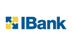 CALIFORNIA INFRASTRUCTURE AND ECONOMIC DEVELOPMENT BANK (IBANK)EXEMPT FACILITY BONDS APPLICATIONCALIFORNIA INFRASTRUCTURE AND ECONOMIC DEVELOPMENT BANK (IBANK)EXEMPT FACILITY BONDS APPLICATIONCALIFORNIA INFRASTRUCTURE AND ECONOMIC DEVELOPMENT BANK (IBANK)EXEMPT FACILITY BONDS APPLICATION1.	DATE SUBMITTED1.	DATE SUBMITTED2.	DATE RECEIVED BY IBANKAPPLICANT INFORMATIONAPPLICANT INFORMATIONAPPLICANT INFORMATION3.	LEGAL NAME OF APPLICANT3.	LEGAL NAME OF APPLICANT4.	DATE ORGANIZED5.	MAILING ADDRESS OF APPLICANT	(include street, suite #, city, county, state, and ZIP code)Street                Suite #              City                   County              State                  ZIP Code          5.	MAILING ADDRESS OF APPLICANT	(include street, suite #, city, county, state, and ZIP code)Street                Suite #              City                   County              State                  ZIP Code          6.	PRIMARY CONTACT INFORMATIONName:	     Title:	     Address (if different):	     Phone:	     E-mail:	     Website:	     HOW DID YOU HEAR ABOUT IBANK?HOW DID YOU HEAR ABOUT IBANK?HOW DID YOU HEAR ABOUT IBANK?FINANCING INFORMATIONFINANCING INFORMATIONFINANCING INFORMATION8.	PRINCIPAL AMOUNT: $      	TAX-EXEMPT $      	TAXABLE $     8.	PRINCIPAL AMOUNT: $      	TAX-EXEMPT $      	TAXABLE $     8.	PRINCIPAL AMOUNT: $      	TAX-EXEMPT $      	TAXABLE $     9.	PROPOSED CLOSING DATE10.	MATURITY     Years11.	INTEREST RATE MODE  Fixed	  Variable     12.	TYPE OF OFFERING	 Public Offering	 Private Placement	13.	MINIMUM	DENOMINATIONS$     14.	CREDIT ENHANCEMENT None Letter of Credit Bond Insurance Other (specify):      15.	NAME OF CREDIT ENHANCEMENT PROVIDER OR PRIVATE PLACEMENT PURCHASER (IF ANY): Credit Enhancement Provider:	             Private Placement Purchaser:       15.	NAME OF CREDIT ENHANCEMENT PROVIDER OR PRIVATE PLACEMENT PURCHASER (IF ANY): Credit Enhancement Provider:	             Private Placement Purchaser:       16.	EXPECTED CREDIT RATING                          Borrower      Credit Enhancement                                                        Provider S&P 	                                      Moody’s	                              Fitch	                              Unrated17.	TYPE OF FINANCING:  Acquisition of Existing Facility	 New Construction 	 Refunding(Please mark all of the above categories that apply.)17.	TYPE OF FINANCING:  Acquisition of Existing Facility	 New Construction 	 Refunding(Please mark all of the above categories that apply.)17.	TYPE OF FINANCING:  Acquisition of Existing Facility	 New Construction 	 Refunding(Please mark all of the above categories that apply.)PRINCIPAL FINANCE TEAM INFORMATIONPRINCIPAL FINANCE TEAM INFORMATIONPRINCIPAL FINANCE TEAM INFORMATION18.		UNDERWRITER1/PRIVATE PLACEMENT AGENTContact:	     Title:	     Firm:	          Address:                     Phone:	     E-mail:	     18.		UNDERWRITER1/PRIVATE PLACEMENT AGENTContact:	     Title:	     Firm:	          Address:                     Phone:	     E-mail:	     19.	BOND COUNSELContact:		     Title:		     Firm:                      Address: 		          Phone:	           E-mail:		     20.	UNDERWRITER’S COUNSELContact:	         Title:	         Firm:                    Address: 	         Phone:	                E-mail:                   20.	UNDERWRITER’S COUNSELContact:	         Title:	         Firm:                    Address: 	         Phone:	                E-mail:                   DISCLOSURE COUNSELContact:	        Title:	        Firm:                    Address:          	           Phone:	        E-mail:	                  TRUSTEE/TENDER AGENTContact:	         Title:	         Firm:                      Address:          	             Phone:	               E-mail:	                   TRUSTEE/TENDER AGENTContact:	         Title:	         Firm:                      Address:          	             Phone:	               E-mail:	                   23. FINANCIAL ADVISOR/ CONSULTANTContact:	        Title:	        Firm:                     Address:          	             Phone:	               E-mail:	                  ADDITIONAL INFORMATIONADDITIONAL INFORMATIONADDITIONAL INFORMATIONPlease provide the following additional information:Please provide the following additional information:Please provide the following additional information:ATTACHMENTDESCRIPTION OF INFORMATION:DESCRIPTION OF INFORMATION:	A	B	C D	E  F	G	H 	I	J	K  L M- History of applicant, including applicant’s mission and objectives.- Names, titles, city and state of applicant’s corporate officers and board members.- Purpose and description of each facility or project to be financed, including estimated timeline with    start and completion dates.  For construction projects, provide the name of the Construction Company or Developer completing the work.  For property acquisition, provide the name of the seller.- Address of each facility to be financed with any project funds including street address, city, county,          and ZIP code.- Comprehensive description of the project public benefits (including, but not limited to: economic values  added to the state, number of jobs created and retained and its environmental impacts).- Description of any past, present or potential controversy connected with the project or financing.- Project’s sources and uses of funds.- Project’s permit status.- Evidence of credit enhancement or intent to purchase bonds (if available).- List of outstanding prior debt (tax-exempt and taxable) .- Contact information including name, title, firm, address, phone, and email address for all finance team members.- Bylaws and Conflicts of Interest Policy (if any).- Draft bond documents and copy of lease.- History of applicant, including applicant’s mission and objectives.- Names, titles, city and state of applicant’s corporate officers and board members.- Purpose and description of each facility or project to be financed, including estimated timeline with    start and completion dates.  For construction projects, provide the name of the Construction Company or Developer completing the work.  For property acquisition, provide the name of the seller.- Address of each facility to be financed with any project funds including street address, city, county,          and ZIP code.- Comprehensive description of the project public benefits (including, but not limited to: economic values  added to the state, number of jobs created and retained and its environmental impacts).- Description of any past, present or potential controversy connected with the project or financing.- Project’s sources and uses of funds.- Project’s permit status.- Evidence of credit enhancement or intent to purchase bonds (if available).- List of outstanding prior debt (tax-exempt and taxable) .- Contact information including name, title, firm, address, phone, and email address for all finance team members.- Bylaws and Conflicts of Interest Policy (if any).- Draft bond documents and copy of lease.APPLICANT CERTIFICATION I,           (name of signatory) as          (name of position), an authorized officer of the            (name of applicant), certify that, to the best of my knowledge, the information contained in this application, including all attachments, is true and accurate.I certify the project is consistent with existing local or regional comprehensive plans. Signature:                                              Date:      Please note that for Publicly Offered bond transactions the Underwriter must be listed on the California State Treasurer’s Underwriter Pool list. For more information, please refer to http://www.treasurer.ca.gov/bonds/pools/underwriter.asp. IBank Fee Schedule for Exempt Facility BondsApplication Fee: The Application Fee is due when the application is submitted (non-refundable).Issuance Fee: The Issuance Fee is payable upon bonds/obligations closing.Annual Fee: The Annual Fee is based on the par amount outstanding until the bonds/obligations are fully redeemed.Agent for Sale Fees for Exempt Facility BondsState Treasurer’s Office (STO) Agent for Sale Fee: On Public Offering transactions that the State Treasurer’s Office acts as Agent for Sale, applicants will pay STO’s Agent for Sale Fee directly to STO.*Template Documents involve the use of the PFD pre-approved form of bond purchase agreement/contract.California Debt Limit Allocation Committee (CDLAC) FeeCDLAC Fee:  To obtain information regarding the California Debt Limit Allocation Committee (CDLAC) Application Fee, please refer to:  http://www.treasurer.ca.gov/cdlac/applications/exempt/index.asp.  Please submit one original application, all attachments, and the non-refundable Application Fee via a check made payable to the California Infrastructure and Economic Development Bank (or wire transfer /ACH) to the following: California Infrastructure and Economic Development BankAttn: Bond Finance ManagerP.O. Box 2830Sacramento, CA 95812-2830Please contact Bond Financing Program to obtain the ACH and Wiring Instructions. ATTACHMENT AATTACHMENT BOfficersOfficers[XXXX], Chief Executive Officer       [XXXX], Chief Executive Officer       [XXXX], Chief Operating Officer      [XXXX], Chief Operating Officer      [XXXX], Chief Financial Officer      [XXXX], Chief Financial Officer      Board MembersBoard MembersXXX, [Board Chair]       Position:      Affiliated Company:      City, State:      XXX, [Secretary]      Position:      Affiliated Company:      City, State:      XXX, [Member]       Position:      Affiliated Company:      City, State:      XXX, Member      Position:      Affiliated Company:      City, State:      XXX, Member      Position:      Affiliated Company:      City, State:      XXX, Member      Position:      Affiliated Company:      City, State:      ATTACHMENT CProject SiteConstruction Start DateExpected Construction Completion DateEstimated Project CostConstruction Company/DeveloperProperty Seller (for property acquisition)ATTACHMENT DATTACHMENT EProject (s) & Jobs InformationProject (s) & Jobs InformationProject (s) & Jobs InformationProject (s) & Jobs InformationProject (s) & Jobs InformationProject (s) & Jobs InformationCurrent EmployeesCurrent EmployeesJob CreationJob CreationJob CreationProjectFull TimePart TimeConstructionFull TimePart TimeCurrent Debt (Refunding Candidate)Current Debt (Refunding Candidate)Current Debt (Refunding Candidate)Current Debt (Refunding Candidate)Current Debt (Refunding Candidate)Current Debt (Refunding Candidate)Current Debt (Refunding Candidate)Current Debt (Refunding Candidate)Bond Series/ LoansIssuerIssued Par AmountIssue DateCurrent OutstandingBalanceInterestRateMaturityDateDate Project CompletedAnalysis of Refunding Cost SavingAnalysis of Refunding Cost SavingAnalysis of Refunding Cost SavingAnalysis of Refunding Cost SavingAnalysis of Refunding Cost SavingBond Series / LoansDebt Service Savings/Yr.PV of Total SavingsRatio of PV Savings to the Par Amount of Refunded DebtPublic Benefits of PV SavingsATTACHMENT FATTACHMENT GEstimated Sources of FundsAmountsEstimated Uses of FundsAmountsTax-Exempt Bonds ProceedsLand AcquisitionTaxable Bonds ProceedsNew ConstructionBorrower FundsRenovation/RetrofitEquipment/FurnitureCosts of IssuanceTotal SourcesTotal UsesATTACHMENT HATTACHMENT IATTACHMENT JOutstanding DebtDebt Type (Tax-exempt/taxable)Issue DateIssue Par AmountFinal MaturityCurrent Outstanding AmountTrusteeATTACHMENT KFinance Team Members’ Contact  InformationFinance Team Members’ Contact  InformationContact:	     Title:	     Firm:	     Phone:	     E-mail:	     Contact:	     Title:	     Firm:	     Phone:	     E-mail:	     Contact:	     Title:	     Firm:	     Phone:	     E-mail:	     Contact:	     Title:	     Firm:	     Phone:	     E-mail:	     Contact:	     Title:	     Firm:	     Phone:	     E-mail:	     Contact:	     Title:	     Firm:	     Phone:	     E-mail:	     Contact:	     Title:	     Firm:	     Phone:	     E-mail:	     Contact:	     Title:	     Firm:	     Phone:	     E-mail:	     Contact:	     Title:	     Firm:	     Phone:	     E-mail:	     Contact:	     Title:	     Firm:	     Phone:	     E-mail:	     Contact:	     Title:	     Firm:	     Phone:	     E-mail:	     Contact:	     Title:	     Firm:	     Phone:	     E-mail:	     Contact:	     Title:	     Firm:	     Phone:	     E-mail:	     Contact:	     Title:	     Firm:	     Phone:	     E-mail:	     ATTACHMENT LATTACHMENT M